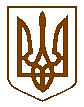 Баришівська  селищна  радаБаришівського  районуКиївської  областіVII скликання                                                                   Р І Ш Е Н Н Я    12.10.2020                                                                                        № проект                             Про розробку детального плану території 						      для будівництва індивідуальних гаражів                                 по вул.Грушевського,14б в с.Коржі          Відповідно  до ст.12 Земельного кодексу України, ст.ст. 8, 10, 16, 19, 21,24 Закону України «Про регулювання містобудівної діяльності», Закону України «Про місцеве самоврядування в Україні», з метою визначення планувальної організації і функціонального призначення, просторової композиції і параметрів забудови та ландшафтної організації території по вул. Гушевського,14б в с. Коржі на території Коржівського старостинського округу Баришівської селищної ради, Баришівського району Київської області, враховуючи рекомендації комісії з питань регулювання земельних відносин, природокористування, планування території, охорони пам’яток, історичного та навколишнього середовища,    селищна рада в и р і ш и л а:          1. Розробити детальний план території, розташованої в с.Коржі по вулиці Грушевського,14б на території Коржівського старостинського округу Баришівської селищної ради, Баришівського району Київської області для  будівництва індивідуальних гаражів.           2. Розроблені матеріали зазначеної території з містобудівними умовами та обмеженнями надати на затвердження до Баришівської селищної ради.          3.Оприлюднити  рішення на офіційному веб-сайті Баришівської селищної ради.          4.Контроль за виконанням рішення покласти на постійну комісію по регулюванню земельних відносин, розвитку сільського господарства та охороні навколишнього середовища.              Селищний голова                                       Олександр ВАРЕНІЧЕНКО